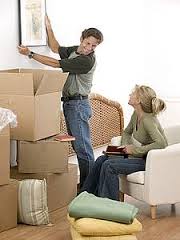 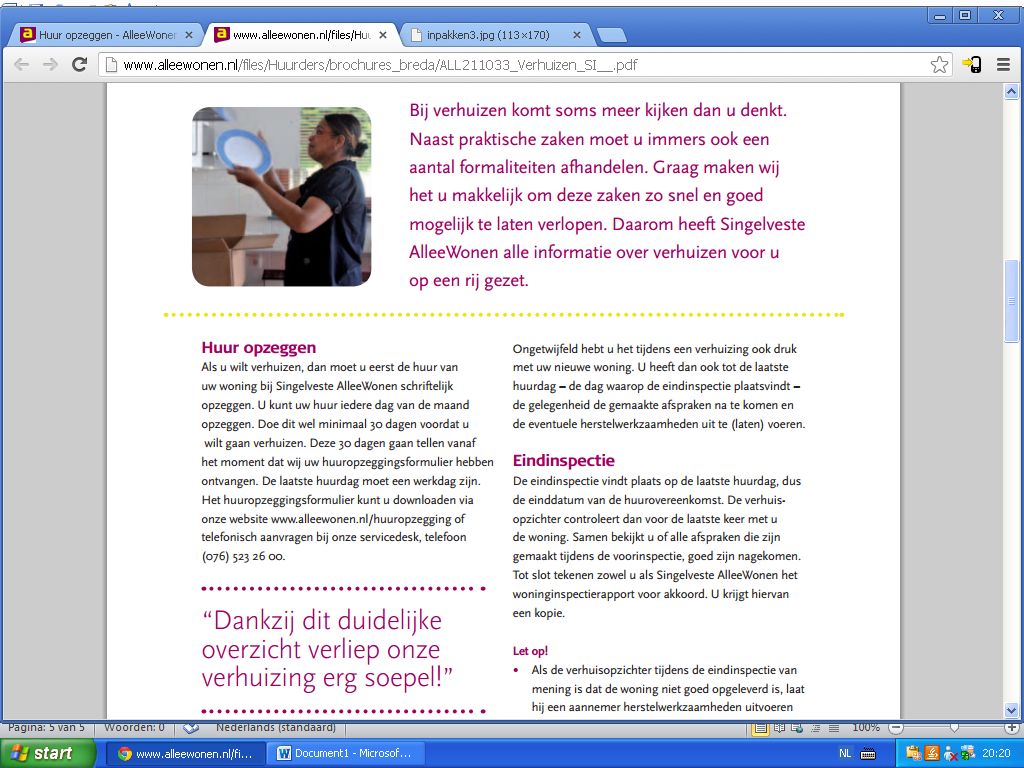 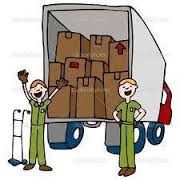 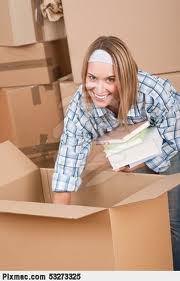 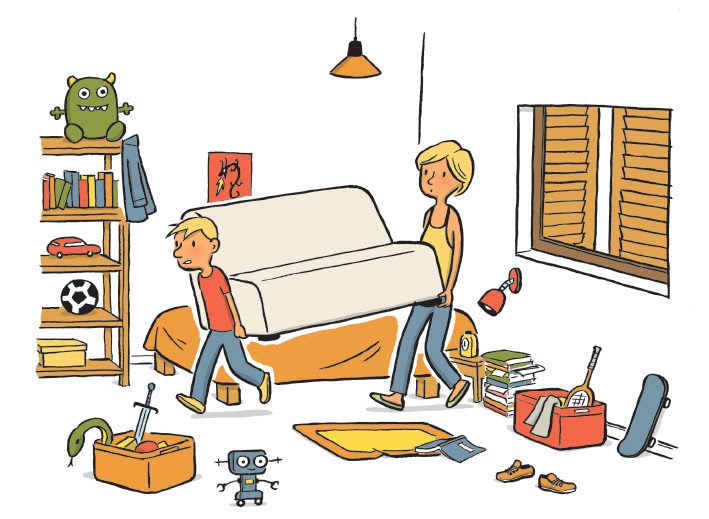 thema: waar is….?Inpakken is alles in dozen doen om te verhuizen.Verhuizen: als je verhuist, ga je in een ander huis wonen. Uitpakken is alles wat ingepakt was uit de dozen halen. Inrichten is alles netjes op zijn plaats zetten. 